                                   Tip Sheet for New Hire (links are in blue)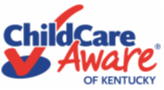                                                          Under 922 KAR 2:405EBackground Checks – Fingerprint locations are currently closed. There are now two scenarios:Staff new to the field:Name-based background checks:KY State Police OR Admin. Office of the Courts (not both)DCC 374 CAN Check email to CHFSDCCNBCP@ky.gov (no payment necessary)Out-of-State background check (if applicable): contact CHFSDCCNBCP@ky.govPlace results of background checks in staff file.Staff previously fingerprinted through KARES and have active status:Add new application in KARES. It will connect to the staff’s original application as long as it has not hit 180 days of separation. It will cost $20. For anyone who has been separated for 180+ days, a new application with fingerprints is required. Do not proceed because fingerprinting is closed. Use name-based background checks instead. TB Verification Statement from a health professional that the individual is free of active tuberculosis OR copy of negative tuberculin resultsRequired prior to employment and needs renewed every two yearsEducation VerificationHigh school diploma, GED, or CCCC on file the first day the staff is at workA college degree or a transcript that contains a high school graduation date is acceptable.Training Hours Each staff needs 15 hours of training completed between July 1 and the following June 30 of each year of employment. New staff must take:6 hours of Orientation Training within the first 3 months of employment 1.5 hours of Pediatric Abusive Head Trauma (PAHT) Training within the first year of employment and every 5 yearsECE TRIS Account - There are two scenarios:1. Staff is not in TRIS yetRegister online for an ECE Account.Staff is in TRIS from previous employerFax or mail Personal Information Form to TRIS.Professional Development Plan in writingDevelop within the first year of employment.Update and complete annually and place in the staff file. Staff Evaluation in writingDirector must assess staff person's interaction with children in care and classroom performance.Complete annually and place in the staff file. First Aid/CPR Certification (not required for all staff)At least 1 person on duty and present with the children must be currently certified in Infant and Child CPR and Infant and Child First Aid.If licensed for school-age children, at least 1 person on duty and present with the children must be certified in Adult CPR and Adult First Aid. Approved First Aid and CPR Courses10/2020 